Oregon Lakes Association/Washington Lake Protection Association – 2018 Annual Meeting Auction/Raffle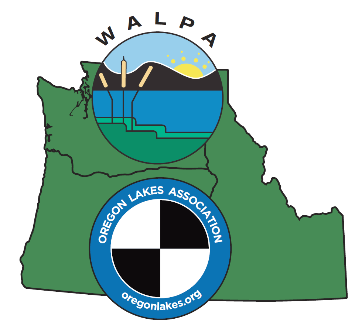 Donation ConfirmationWe would like to confirm our participation in your raffle/auction by donating the following item(s) or services to your organization. We understand the donation will be raffled or auctioned at the 2018 Annual Conference, PNW Lakes in a Changing World, September 26-28, 2018, at DoubleTree By Hilton Hotel, Portland, Oregon.Item Donated w/ Retail Value ____________________________________________________________________Description for meeting flyer:    ________________________________________________________________________________________________________________________________________            ____________________________________________________________________Limitations, terms, conditions (e.g. expiration date):______________________________________________________________________________________________________________________________________________Donor Information (Please print)                                                 Date     ________________________Donor (First and Last Name)     _____________________________________________Business Name     ________________________________________________________Address     ____________________________________________________________City, State, Zip     _______________________________________________________Phone/Email     ________________________________________________________Solicited by     _________________________________________________________	Ship Auction / Raffle Items to:OLA/WALPA Conference 						Date Shipped ___________ATTN: Stephen Wille						Date Received __________704 N.E. Countryside DriveVancouver, Washington   98684-4115		503.880.4453                                         Special Shipping or Pick-up Required? Y__/No__SAWille1@gmail.com Thank you for your support. We appreciate your donation, which is tax deductible to the fullest extent provided by law. Our 501(c)3 tax identification number is:  available on request.